 Ćwiczenie 1: Trening oka i koncentracji. W diagram wpisano liczby od 1 do 25. Prześledź je w kolejności wzrastającej (od 1 do 25). Potem w kolejności malejącej. 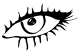 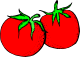 Ćwiczenie 3: Wymyśl i zapisz jak najwięcej wyrazów, kojarzących ci się z wiosną.………………………………………………………………………………………………………………………………………………………………………………………………………………………………………………………………………………………………………………………………………………………………………………………………………………………………………………………………………………………………………………………………………………………………………………………………………………………………………………………………………………………………………………………………………………………………………………………………………………………………………………………… Ćwiczenie 4: Trening koncentracji. „Zaszyfruj” przy pomocy znaków z tabeli swoje imię i nazwisko.……………………………………………………………………………………………………………………………………………………………………………………………………………………………………………………………………………………………………………………………………………………………………………………………………………………………………………………………………………………………………………115249131222262020171720208171714191910223252523521162118111233183374abcdefghijklłmnoprstuwyzźżąęćóś?!